MINISTERUL EDUCAŢIEI 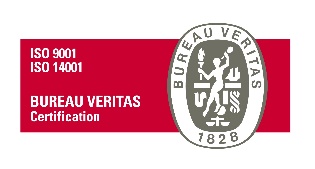 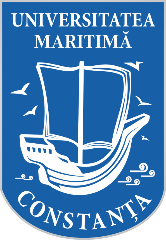 UNIVERSITATEA MARITIMĂ DIN CONSTANŢA900663, CONSTANŢA, str. Mircea cel Bătrân, nr. 104, ROMÂNIAFax: +40-241-617260, Tel: +40-241-664740,E-mail: info@cmu-edu.eu       Web: www.cmu-edu.euPO-16-03_F4, Editia: II, Revizia: 2   	                                                                                                                                                   DOCUMENTAȚIE DE ATRIBUIREServicii lunare de întreținere-reparare și revizie generală anuală a ascensoarelorCAIET DE SARCINIIntroducereCaietul de sarcini face parte integrantă din documentația pentru elaborarea și prezentarea ofertei și constituie ansamblul cerințelor pe baza cărora se elaborează, de către operatorul economic, propunerea tehnică și propunerea financiară.Caietul de sarcini conține specificații tehnice și indicații privind regulile de bază care trebuie respectate astfel încât operatorii economici să elaboreze propunerea tehnică și propunerea financiară corespunzător cu necesitățile autorității contractante.Cerințele impuse prin Caietul de sarcini vor fi considerate ca fiind minimale si obligatorii. În acest sens orice ofertă prezentată, care se abate de la prevederile Caietului de sarcini, va fi luată în considerare, dar numai in măsura în care propunere tehnică presupune asigurarea unui nivel calitativ egal sau superior cerințelor minimale din Caietul de sarcini.Orice ofertă care se abate de la prevederile Caietului de sarcini sau prezintă lucrari, incomplete, sau cu carateristici tehnice inferioare celor solicitate în acesta sau care nu satisfac cerințele impuse în acesta, va fi respinsă ca neconformă.MENȚIUNESpecificațiile tehnice care indica o anumita origine, sursă, producție, un procedeu special, o marcă de fabrică sau de comerț, un brevet de invenție, o licență de fabricație, sunt menționate doar pentru identificarea cu ușurință a tipului de produs, procedeu, etc și NU au ca efect favorizarea sau eliminarea anumitor operatori economici sau a anumitor produse, procedee. Aceste specificații vor fi considerate ca având mențiunea de “sau echivalent’’Obiectul achizitieiUniversitatea Maritimă din Constanța intenționează  să achiziționeze “Servicii lunare de intreținere-reparare și revizie generala anuala a ascensoarelor” pentru anul 2022, în vederea asigurării condițiilor tehnice de funcționare și siguranță în exploatare precum și în vederea reautorizarii ascensoarelor de la sediul central, Constanta, str. Mircea cel Bătrân nr. 104.Cod CPV  50750000-7 Servicii de întreţinere a ascensoarelorSpecificații tehniceAscensoarele sunt pentru persoane, si au urmatoarele caracteristici tehnice:Tip ascensor: electric cu camera de masiniProducator: IFMA Bucuresti, motor+troliu, made ItalyAn fabricatie: 2006Sarcina: 500 kg/ascensorNumar statii: 7 statiiPutere motor: 7.4 kWViteza de deplasare: 1 / 0,25 m/sLa intocmirea ofertei se vor lua în calcul cheltuielile directe si indirecte si toate cheltuielile generate de orice altă categorie de activitati, servicii conexe în legatură cu obiectul achiziției, ce au legatură cu obiectul achiziției, necesare pentru prestarea unor servicii complete, de calitate si conforme. Activitațile ce vor fi prestate: întretinere, verificare tehnică, revizie, reparare, etc, sunt definite și pieselor/instalatiilorenumerate in prescripțiile tehnice specifice acestui tip de activitate.Preţul ofertei va fi exprimat în lei fara tva, va fi ferm şi nu poate ﬁ modiﬁcat pe întreaga perioada de derulare a contractului. 3.1 Obligații și cerințe privind prestarea serviciului:Prestarea serviciilor de întreţinere, verificare, revizie şi reparaţii ascensoare se efectueazã cu respectarea prevederilor prescripţii tehnice PT R 2-2010 – Prescriptie tehnica / 27.07.2010 ascensoare electrice şi hidraulice de persoane, de persoane şi mãrfuri şi a celorlalte acte normative aplicabile, şi în conformitate cu ANEXA 1.Cerinţele tehnice prevăzute in Prescriptia tehnica PT R 2-2010 in cadrul secțiunilor privind verificarea, întreținerea revizia si repararea ascensoarelor sunt condiţii minime obligatorii referitoare la prestarea acestor operațiuni. Prestarea serviciului constă în:Prestarea lunara de servicii de verificare, întreţinere, revizie tehnica curenta şi reparaţii a două ascensoare pentru persoane, la Sediul Universităţii Maritime din Constanţa, str. Mircea cel Bătrân nr. 104, consta si nu numai, in  verificări prin care se urmăreşte prevenirea uzurii excesive şi a apariţiei avariilor, prin intretinerea in vederea mentinerii pieselor/instalatiei de ridicat, in parametrii de exploatare, necesari funcţionării în siguranţă a instalaţiilor de lift,prin revizii lunare ce se vor executa  pe baza unui grafic stabilit de comun acord;Prestarea serviciilor de revizie generală anuală a celor 2 ascensoare în vederea reautorizării acestora conform legislatiei specifice în vigoare. Perioada de execuție a reviziei generale este luna aprilie 2022. Operatorul economic în calitate de prestator va asigura: dispecerat 24 de ore din 24 la sediul operatorului economic in calitate de prestator, accesibil permanent achizitorului pentru anunțarea deranjamentelor la orice oră.echipa de intervenţie se va deplasa la cerere la sediul achizitorului, în maxim 30 min de la solicitare.Operatorii economici cu sediul social în alt județ decât cel unde autoritatea contractantă își desfășoară activitatea, au obligația să aibă punct de lucru în județul Constanța (înscris în certificatul constatator), cu personal de specialitate angajat în cadrul acestuia.Prestatorul va include in oferta prezentata toate cheltuielile directe si indirecte, aferente serviciilor de întreținere, reparații, interventii, reglaje, revizii etc, manopera aferenta pentru înlocuirea componetelor, pieselor de schimb sau altor materiale, transport la/de la locatie indiferent de numarul de solicitari din partea achizitorul in perioada de derulare a contractului, constand in fara a se limita la cele enumerate mai jos.manopera si transportul pentru prestațiile lunare, intervențiile la cerere inclusiv după orele de program şi în zilele nelucrătoare;dispeceratul permanent pentru anunțarea deranjamentelor la orice oră; interventiile in regim de urgență in numar nelimitat;participarea la verificarea tehnicã periodicã a ascensoarelor efectuatã de inspectorul de specialitate din cadrul ISCIR, a personalului care efectueazã lucrãrile de întreţinere şi revizie la ascensorele respective, reprezentantul persoanei juridice autorizate care asigurã întreţinerea şi revizia ascensoarelor.alte costuri necesare prestarii unui serviciul complet si de calitate.In luna în care operatorul economic prestează serviciile de revizie anuală, prestarea lunară de servicii de verificare, întreţinere şi reparaţii este inclusa și nu va fi decontată separat.Cu ocazia efectuării operațiunilor lunare, Prestatorul va constata starea fizică a lifturilor în prezența persoanei autorizate din partea Achizitorului (RSVTI, D-nul Raileanu Ionita), și va înainta autorității contractante proces verbal de constatare / reparare si deviz in care va mentiona starea acestuia propunerile de reparații necesare a fi efectuate, componentele, materialele și operațiunile necesare pentru repunerea in functiune sau aducerea lifturilor la stare normală de funcționare, in conformitate cu specificații tehnice și de funcționare ale acestora, care se prezinta spre aprobare achizitorului.Componentele ce vor fi înlocuite (piese, echipamente, etc) se asigura de regulă de achizitor, pe bază de referat de necesitate / deviz estimativ întocmit de prestator care va cuprinde o descriere detaliată a specificațiile tehnice (inclusiv marca, tipul) și garanția acordată echipamentelor și/sau componetelelor / pieselor de schimb constatate defecte, pentru identificarea cu ușurință, şi va solicita aprobarea achizitoruluiPiesele, echipamentele specifice se pot asigura de către prestator cu avizul achizitorului. Acestea se facturează separate de contract, la prețurile din deviz; Prestatorul se obligă, în cadrul devizului, să ofere, pentru echipamentele și / sau componetelele / piesele de schimb constatate defecte, prețuri ce nu depășesc prețurile minime ale acelorași produse de pe piața de profil. Autoritatea contractantă nu se obligă să achiziționeze produsele de la prestator acestea urmând fi achiziționate de la furnizorul cu oferta de preț cea mai scăzută. Dacă produsele prezentate în cadrul devizului sunt regăsite de autoritate contractantă în SEAP (catalogul de produse/servicii/lucrări) la un preț mai mic, autoritatea contractanta va proceda la achizitia acestora din sistem. In perioada de derulare a contractului, Prestatorul va avea obligatia să asigure fara costuri suplimentare, la solicitarea achizitorului, orice operațiuni necesare in cazurile de defecțiuni sau nefuncționări ale lifturilor, de natura interventiilor sau reglajelor, demontării și reinstalării echipamentelor/pieselor defecte. Manopera aferentă înlocuirii echipamentelor/componentelor/pieselor defecte este inclusă în preţul lunar al serviciului prestat, achizitorul va achita doar valoarea pieselor si materialelor inlocuite conform deviz acceptat de către responsabilul de contract.Componentele defecte se înlocuiesc doar cu altele noi având caracteristici tehnice similare, cu prezentarea declaraţiilor de conformitate CE, emise de cãtre producãtorii acestora, cele vechi înlocuite fiind predate achizitorului.Garanţia acordata pentru echipamentele și / sau componetele / piesele de schimb furnizate de prestator la cererea achizitorului, nu poate fi mai mică de 12 luni de la punerea în funcțiune.Ofertantul în calitate de prestator: va fi responsabil pentru prestarea serviciilor în conformitate cu graficul de prestare convenit. totodată, va fi răspunzător atât de siguranţa tuturor operaţiunilor şi metodelor de prestare utilizate, cât şi de calificarea personalului folosit. serviciile de revizie si intretinere efectuate vor fi înscrise în Registru de supraveghere, ce se găseşte în camera de maşini a fiecărei instalaţii de ascensor şi va fi vizat de către responsabilul cu Registrul de supraveghere şi graficul de programare a reviziilor lunare. (RSTVI- dl Raileanu Ionita).va incheia lunar Proces-verbal la terminarea lucrarilor de revizie tehnicã curenta, conform prescriptiilor tehnice CNCIR R2/2010.va furniza achizitorului, la cerere, documente justificative cu privire la condiţiile în care se execută lucrările. Achizitorul poate efectua orice documentare sau cercetare la faţa locului pe care o consideră necesară pentru strângerea de probe în cazul oricărei suspiciuni cu privire la existenţa unor cheltuieli comerciale neuzuale.3.2 Alte conditii tehnice care trebuie respectate:produsele  utilizate  pentru întreţinerea lifturilor trebuie să fie biodegradabile, să nu degradeze imediat sau în timp suprafaţa curatată şi să nu afecteze sănătatea oamenilor şi a mediului;produsele pentru care normele în vigoare prevăd obligativitatea omologării sau agrementării tehnice, vor fi utilizate numai după obţinerea documentelor de certificare respective;piesele de schimb care urmează a fi utilizate în timpul reparaţiei trebuie să deţină în mod obligatoriu: certificate de calitate, certificate de garantie, certificat de provenienţă. Se vor acepta piesele aprovizionate  de la  producători/furnizori autorizaţi. Actele  solicitate se vor prezenta în copie achizitorului la întocmirea facturii reparaţiei.orice piesă de schimb trebuie să aibă o perioadă de garanţie de cel puţin 6 luni de la data înlocuirii ei, iar prestatorul va înainta achizitorului un act prin care certifică garanţia piesei înlocuite, precum și piesa defectă înlocuită.pentru piesele de schimb achizitionate de către prestator şi care se uzează în termenul de garanţie în urma unei utilizări normale a instalaţiilor de lift, prestatorul este responsabil cu înlocuirea pieselor uzate, el suportând atât costul pieselor noi cât și al reparaţiei;orice subansamblu la care se solicită verificări pe standuri pentru măsurare sau probe va fi însoţit la sfârşitul reparaţiei de o fişă de masurători care să certifice parametrii pe care trebuie să-i satisfacă respectivul subansmblu semnat de personalul autorizat al prestatorului;orice ansamblu reparat va avea o perioada de garanţie de cel puţin 6 luni de la data instalării acestuia, iar prestatorul va înainta achizitorului un act prin care certifică garanţia ansamblului reparat;orice  reparaţie va fi garantată minim 6 luni cu condiţia utilizării corespunzătoare a instalaţiilor de lift de către achizitor;prestatorul este direct răspunzător de eventuelele pagube materiale cât şi vătămări corporale pe care le pot suferi anumite persoane, produse de nefucţionarea în parametrii şi în condiţii de siguranţă a instalaţiilor de lift,  datorată defecţiunilor apărute la unul din subansamblurile aflate în termen de garanţie.pe perioada derulării contractului, prestatorul va asigura funcţionarea lifturilor la standardele prevazute de legislatia in vigoare aplicabila serviciului, cu profesionalismul şi promptitudinea cuvenite angajamentului la standardele şi/sau performanțele solicitate în caietul de sarcini și prezentate în propunerea tehnică.Alte specificatiiExecutarea reparaţiilor care necesită înlocuirea componetelelor / pieselor de schimb constatate defecte se va face în termen de maxim 2 zile lucratoare de la comandă. Prestatorul trebuie sa evacueze toate materialele rezultate in urma prestarii serviciilor, din incinta locatiilor U.M.C., sa le transporte la groapa de gunoi pe cheltuiala proprie. Pe intreaga perioada de prestare a serviciilor reprezentant RSTVI din partea achizitorului este dl Raileanu Ionita tel: 0755.047.474.Prestatorul își va asuma toate responsabilitățile referitoare la respectarea NPSSM și PSI și va asigura toate condițiile tehnice necesare referitoare la prevenirea evenimentelor de natura accidentelor de muncă și a incendiilor pe parcursul prestării serviciilor sau ca urmare a activităților efectuate. Prestatorul va fi responsabil dacă, din vina sa, au avut loc evenimente de natura accidentelor de muncă sau incendii. Prestatorul va specifica în propunerea tehnică, telefon adresa de e-mail/fax-ul, valabile pe perioada derulării contractului, pentru comunicarea/transmiterea sesizărilor de către Achizitor.Achizitorul își rezervă dreptul de a rezilia contractul încheiat cu operatorul economic câștigător, de a refuza plata ultimei perioade facturate și de a solicita daune in cazul în care prestatorul nu onorează în termenele solicitate in caietul de sarcini, în mod repetat, comenzile transmise de către responsabilul de contract;În cazul rezilierii contractului, achizitorul va încheia un nou contract cu operatorul economic clasat pe următorul loc.Valoare estimate a contractuluiValoare estimata a contractului de servicii pentru o perioada de derulare de 12 luni, respectiv 01.01-31.12.2022 este de 11.100 lei fara TVApentru o perioada de derulare de maxim 16 luni, respectiv 01.01-31.12.2022 si 01.01-30.04.2023: 13.900 lei fara TVAValoarea estimata nu contine componetelele/piesele de schimb ce vor fi necesare la repararea instalatiilor daca este cazul.Obligatiile prestatorului Obligatiile prestatorului sunt prevazute in draftul de contract si in prezenta documentatie.Operatorul economic, în calitate de prestator: va respecta legislația și normele în vigoare privind sănatătea și securitatea muncii, prevenirea și stingerea incendiilor, asigurarea sanatatii publice, protecția mediului precum si legislatia specifica tipului de serviciu prestat. este raspunzator atat de siguranta tuturor operatiunilor si metodelor de prestare utilizate cat si de calificarea personalului folosit pe toata durata de prestare.Instruirea profesionala privind protecţia muncii şi PSI se va face de către prestator pentru angajaţii săi. Prestatorul va instrui şi supraveghea personalul, care va fi examinat şi autorizat, conform reglementărilor în vigoare. Operatorul economic în calitate de prestator va face dovada autorizării ISCIR în conformitate cu legislația în vigoare, pentru lucrãrile de întreţinere, revizie şi reparare a ascensoarelor precum si că deține personal tehnic de specialitate: responsabil cu verificarea tehnicã a ascensoarelor (RVTA) și responsabil cu supravegherea lucrărilor (RSL), atestat de cãtre ISCIR şi nominalizatã în autorizaţia eliberatã de cãtre ISCIR. Personalul tehnic de specialitate terbuie sa fie persoanã angajatã a persoanei juridice şi desemnatã prin decizie internã, atestatã de cãtre ISCIR şi nominalizatã în autorizaţia eliberatã de cãtre ISCIR. Operatorul economic in calitate de prestator va face dovada are implementat si mentine un sistem de managementul calitatii, conform conditiilor din standard ISO 9001-pentru activitatea de intretinere si reparatii asensoare.Pe parcursul îndeplinirii contractului, ofertantul in calitate de prestator are obligatie respectarii legislației aplicabile domeniului constand in, fara a se limita la cele enumerate mai jos:PT R 2-2010 – Prescriptie tehnica / 27.07.2010 ascensoare electrice şi hidraulice de persoane, de persoane şi mãrfuri;Legea nr. 64/2008, privind funcţionarea în condiţii de siguranţã a instalaţiilor sub presiune, instalaţiilor de ridicat şi a aparatelor consumatoare de combustibil, cu modificãrile şi completãrile ulterioare;Legea nr. 307/2006 privind apãrarea împotriva incendiilor șI normele de aplicare; Legea nr. 319/2006 a securitãţii şi sãnãtãţii în muncã și normele de aplicare; Hotãrârea Guvernului nr. 1.340/2001 privind organizarea şi funcţionarea Inspecţiei de Stat pentru Controlul Cazanelor, Recipientelor sub Presiune şi Instalaţiilor de Ridicat, cu modificãrile şi completãrile ulterioare;Ordinul inspectorului de stat şef al Inspecţiei de Stat pentru Controlul Cazanelor, Recipientelor sub Presiune şi Instalaţiilor de Ridicat nr. 382/2009 pentru aprobarea Metodologiei privind autorizarea operatorului responsabil cu supravegherea si verificarea tehnica in utilizare a instalaţiilor/echipamentelor din domeniul ISCIR – operator RSVT;Obligatiile achizitoruluiObligatiile achizitorului sunt prevazute in draftul de contract.Perioada de derulare a contractului / termenul de prestare Perioada de derulare a contractului este de 12 luni începând cu data de 01.01.2022.Recepție si verificariAchizitorul are dreptul de a efectua controlul calității serviciilor prestate și de a inspecta modul de prestare al serviciilor pentru a verifica conformitatea lor cu specificațiile si prescriptiile aplicabile. Achizitorul are dreptul şi obligaţia  să efectueze verificări şi controale asupra tehnologiei  aplicate pentru a se preveni  din timp eventualele degradări iar prestatorul trebuie să faciliteze efectuarea acestora. Dreptul achizitorului de a inspecta și dacă este necesar de a respinge, nu va fi limitat sau amânat datorită faptului că serviciile au fost inspectate de prestator, cu sau fără participarea unui reprezentant al achizitorului.Achizitorul va pune la dispoziţia prestatorului orice facilităţi şi/sau informaţii de care dispune şi pe care le consideră necesare prestarii serviciului.Plata serviciilor prestate se va face în termen de maxim 30 (treizeci) lucratoare, de la semnarea fără observatii, de către achizitor a procesului verbal de recepție a serviciilor efectuate, pe baza facturii emise de prestator.Vizitarea amplasamentului si persoane de contact: In vederea întocmirii corespunzatoare si complete a propunerii tehnice și financiare, operatorii economici interesati sa depuna oferta sunt invitati sa viziteze amplasamentele în vederea obținerii tuturor datelor necesare conform cu situația din teren. In acest sens se solicita prezența unei persoane tehnice de specialitate din partea ofertantului.Vizitarea amplasamentelor  se va face în prezența reprezentantilor universității: ing. Carmen Gheorghe tel. 0754.065.173; ing. Raileanu Ionita , tel. 0755.047.474.ANEXA 1OPERAŢII CARE  SE EFECTUEAZĂ ÎN CADRUL REVIZIEI CURENTE- RTC:verificare iluminat si priza in camera masinii, iluminat puţ, intrerupator;verificare troliu – joc coroana, snec, uzura lagare axe, lubrefiere, gresare;verificari  frana – stare saboti si tacheti reglaje;verificare limitator viteza – stare de uzura roata, verificari joc;verificare aparataj electric – calibrare sigurante fuzibile, conexiuni, curatat si reglat contacte, functionare relee, contactori, verificat fixare legaturi electrice;usi acces – control electric al circuitelor broastelor, verificarea zavorârii ferme a usilor, verificarea contactului de zavorâre, verificarea integritatii geamurilor, reglarea amortizorilor, verificarea functionarii butoanelor de comanda;verificare in cabina – functionare contacti de siguranta, iluminare, butoane, de comanda, cama mobila, pod mobil, curatirea si verificarea echipamentului de pe cabina;verificari pe putul liftului – verificare, fixare console si glisiere, verificare contragreutati, curatat si lubrefiat glisiere;verificarea cablului de tractiune si limitator de viteza (fixare, alungire, uzura);verificari in fundatura putului: verificarea contactilor de siguranta, gresare axe, verificari intinzator, eliminarea gunoaielor din fundatura;verificarea existentei etichetelor de instructiuni in cabina si la palier;verificarea existentei si notarea lunara a interventiilor si lucrarilor executate in registrul de supraveghere.REVIZIA GENERALA ANUALĂRevizia generala anuala  include si operatiile care se executa in cadrul reviziei curente, pe aceasta perioada neplatindu-se contavaloarea lucrarilor de intretinere curenta. Realizarea efectiva a lucrarilor de revizie generala anuala se efectuaza cu anuntarea prealabila, in scris, a achizitorului cu cel putin 30 de zile inainte. Acceptul scris al achizitorului, insotit de procesul verbal de receptie al reviziei generale anuale semnat de executant si achizitor, v-a sta la baza emiterii facturii de catre executant.Revizia generala anuala se executa  in scopul autorizarii de catre CNCIR / ISCIR a functionarii instalatiilor de lift. In cadrul reviziei generale anuale se executa urmatoarele operatii:VERIFICARI TROLIUverificare joc coroana- şnecverificare si reglare franaverificare ulei si troliu lagar terminal;verificare uzura saboti.VERIFICARE LAGAREverificare si completare cu ulei lagare electromotor;verificare joc axilal electromotor;verificare joc radial electromotor;verificarea uzurii la canalele rotii de frictiune;verificare alunecare cabluri;verificare si completare cu ulei si vasilina troliu.VERIFICARE INTRERUPATOR SFARSIT DE CURSA MECANICverificare clichet;verificare borne si cleme;verificare actionare limitator sfarsit de cursa;verificare arc mentinere;verificare cablu limitator sfarsit de cursa;VERIFICARE TABLOU DE DISTRIBUTIE FILTRU PROTECTIEverificare intrerupator tripolar;verificare automat de protectie;verificare filtru;verificare calibrare sigurante;verificare conectori cablaje intre aparate;consultare si completare registru supraveghere.VERIFICARE PANOU COMANDAverificare uzura contacti, relee si contactori;verificare presiune pe contacţi;verificare redresori;verificare conexiuni aparataj de comanda;verificare sigurante.6. VERIFICARE LIMITATOR DE VITEZAverificare joc radial intre bucsa si ax;verificare uzura canal;verificare actionare limitator;verificare cablu.VERIFICARE SELECTOR (daca esta cazul)Verificare conexiuni electrice;control reglaj nivel statii;curatat contacte electrice;ungere lant antrenare lagare si angrenaje;reglaj intinzator lantVERIFICAREA INTERIOARA A CABINEIverificarea opririi la palier a cabinei;verificarea echiparii cu instructiuni de sarcina si folosire;verificare functionare contacţi usa cabina;verificare uzura covor PVC;verificare pereti cabina;verificare reglaje si curatire cama mobile;efectuat curatenie in cabina.VERIFICARI PE CABINAverificare actionare contact jug si contact cablu moale;verificat si curatat cutie de iluminat cabina;verificat intindere cabluri;verificat arcuri suspensie, piulite, contrapiulute, ensionare;verificarea conusuri/teci prindere cablu tractiune;verificarea strangerii piulitelor corpurilor de patinaVERIFICAREA PATINELOR SUPERIOAREverificarea uzurii patinelor superioare si reglarea jocului;curatat corp patina;verificarea existentei surubului de blocare corp patina.VERIFICARI SUB CABINAverificare si curatire sistem de impanare;verificare functionare contacti pod mobil;curatire articulatii pod mobil;ungere articulatii pod mobil;verificare cursa pod mobil;verificare joc carcasa glisiera;verificare joc pana glisiera.VERIFICARE ASPECT, ECHIPAMENT EXTERIOR USA ACCESverificare geamuri usi acces;verificare cutii semnalizare pozitii;verificare apel la statie;verificare sensuri si ocupat;gresat balamale.VERIFICARE SISTEM INCHIDERE, ZAVORARI USA ACCESverificat reglaj si completat cu ulei amortizor rulmenti;completat cu tampoane de cauciuc tocuri usi acces;reglare arc de readucere usa;verificare ghiara de contact;demontare capac broasca, curatat si verificat legaturi;verificat daca broasca descomunica electric si mecanic;verificare cursa bolt zavorare.LUCRARI IN FUNDATURA PUTULUIverificarea si gresarea axului rotii intinzatoare;verificare contacţi dubli;verificare existenta arcuri la tampon;verificare sunt intrerupator revizie;curatare fundatura puţ.PATINE JOS CONTRAGREUTATE, ALUNGIRE CABLURI TRACTIUNEverificarea uzurii patinelor inferioare;verificarea spatiului sub contragreutate VERIFICAREA UZURII CABLURILOR DE TRACTIUNEcuratirea cablurilor;verificarea coroanelor.VERIFICARE ACTIONARE DISPOZITIV INTRERUPATOR SFARSIT CURSAverificarea, reglarea actionarii dispozitivului intrerupator sfarsit cursa;verificat console glisiera;verificare fixare cama L.S.C.;curatat si uns articulatie parghie actionare L.S.C.VERIFICARE TRADUCTORI SI CURATIRE GLISIEREverificat console sunt si console traductor;verificat, reglat joc sunt traductor in fanta traductor;curatat si uns glisiera cabina si contragreutate;verificat console glisiera la cabina si contragreutate.PO-16-03_F5, Editia: II, Revizia: 2  CONDIȚII DE PARTICIPARETermen de valabilitate ofertă: minim 45 zile de la data limită de depunere a ofertelor.Criteriul avut în vedere pentru evaluarea ofertelor este „prețul cel mai scăzut”, cu respectarea tuturor cerințelor minime specificate în cadrul documentației de atribuire. Ofertantul va completa la oferta financiara tabelul 1 din care va rezulta:prețul pentru prestarea lunara de servicii de verificare, întreţinere şi reparaţii pentru un ascensor; prețul va fi fix, ferm si nu va depinde de numarul de solicitari de interventie care pot aparea in decursul unei luni.pretul pentru prestarea serviciilor de revizie anuală pentru un ascensor pretul total anualPentru stabilirea ofertei câștigătoare se va lua în calcul prețul total anual ofertat pentru ambele tipuri de prestări.Termenul limită de transmitere a ofertelor – conform anunt publicat in SEAP și postat pe site-ul universității.Ofertele pot fi depuse/transmise:In plic sigilat la Sediul Universității Maritimă din Constanța (Sediul central) - Rectorat, mun. Constanța, str. Mircea cel Bătrân, nr. 104, jud. Constanța, cod poștal 900663, unde va primi un număr de înregistrare cu specificarea orei la care a fost depusă oferta, în plic sigilat, ștampilat și inscripționat. Pe plicul/pachetul exterior se vor scrie următoarele informații: •   Universitatea Maritimă din Constanța – Rectorat, mun. Constanta, str. Mircea cel Bătrân, nr. 104, jud. Constanța, cod poștal 900663.•    Numărul de exemplare: 1 (unu).Oferta pentru Anunțul publicitar privind „............................................................”„A NU SE DESCHIDE ÎNAINTE DE ……….............................. data si ora limita de depunere a ofertelor, specificata in anuntul publicat in SEAP) sau pe adresa de e-mail achizitii @cmu-edu.eu Riscurile transmiterii ofertei cad in sarcina operatorului economic. Pentru ofertele transmise pe e-mail, operatorii economici vor solicita telefonic la data/ora transmiterii, confirmarea primirii e-mail-ului de catre autoritatea contractanta.Orice ofertă depusa după termenul limită menționat în anunțul de publicitate nu va fi luată în considerare și va fi respinsa.Dacă ofertantul care va fi desemnat castigator este înscris în SEAP, acesta va posta oferta și în sistem, în catalogul de produse/servicii/lucrări, sub denumirea mai sus mentionata.Operatorii economici vor urmări site-ul universității https://cmu-edu.eu/anunturi-publicitate/ și/sau Anunțul de publicitate din SEAP, pe perioada cuprinsă între data publicării anunțului de publicitate și termenul limită de depunere a ofertelor, unde autoritatea contractanta poate posta clarificări la documentația de atribuire.Ofertantul va suporta toate costurile asociate elaborării și prezentării ofertei sale, precum și a documentelor care o însoțesc.Oferta depusa trebuie să conțină în mod obligatoriu: Scrisoarea de înaintare (Formular PO-16-03_F6, Editia: II, Revizia: 2);Declaratia pe propria raspundere (Formular PO-16-03_F9, Editia: II, Revizia: 2);Propunerea financiară (Formular PO-16-03_F7, Editia: II, Revizia: 2), inclusiv anexa la formularPropunerea tehnică conform cerințelor caietului de sarcini; Propunerea tehnica trebuie să corespundă cerințelor minime prevăzute în caietul de sarcini si sa cuprinda toate operatiunile. Ofertantul va prezenta o detalierea operatiunilor si materialelor în oglindă, respectiv „specificații solicitate – specificații ofertate” având in vedere toate componentele si specificațiile Caietului de sarcini. certificat constatator eliberat de Oficiul Național al Registrului Comerțului de pe lângă instanța competentă, actualizat, din care să reiasă că ofertantul are ca obiect de activitate principal, sau secundar, prestarea serviiilor solicitate prin prezenta documentație de atribuire. Obiectul contractului trebuie să aibă corespondent în clasificarea CAEN (cazul persoanelor juridice/fizice romane)/in clasificarea NACE din țara de origine sau în țara în care este stabilit ofertantul (cazul persoanelor juridice/fizice străine). Informațiile cuprinse în certificatul constatator trebuie să fie reale/actuale la data limită de depunerea a ofertelor. Operatorii economici cu sediul social în alt județ decât cel unde autoritatea contractantă își desfășoară activitatea, au obligația să aibă punct de lucru în județul Constanța (înscris în certificatul constatator), cu personal de specialitate angajat în cadrul acestuia.dovada autorizării ISCIR în conformitate cu legislația în vigoare, pentru lucrãrile de întreţinere, revizie şi reparare a ascensoarelor, precum si că deține personal tehnic de specialitate: responsabil cu verificarea tehnicã a ascensoarelor (RVTA) și responsabil cu supravegherea lucrărilor (RSL), atestat de cãtre ISCIR şi nominalizatã în autorizaţia eliberatã de cãtre ISCIR.certificat emis de organisme independente prin care se atestă faptul că operatorul economic respectă standardele de asigurare a calitatii – ISO 9001 sau alte sisteme de asigurare a calității bazate pe seriile de standarde europene relevante, certificate de organisme conforme cu seriile de standarde europene privind certificarea, pentru serviciile care constituie obiectul achizitiei (intretinere, reparatii, revizii asensoare).Modul de prezentare al ofertei:Modul de prezentare a propunerii tehnice Se va prezenta în scris, având în vedere toate componentele și specificațiile Caietului de sarcini. Elementele propunerii tehnice se vor prezenta detaliat și complet în corelație cu specificațiile tehnice din caietul de sarcini, astfel încât acestea să permită identificarea cu ușurință a corespondenței ofertei cu cerintele autoritatii contractante. Prestatorul va specifica in oferta tehnica:programul său de lucrunumarul dispeceratului permanentpersonalul ce va fi utilizatdescrierea/detalierea operatiunilor ce vor fi prestate în oglindă, respectiv „specificații solicitate – specificații ofertate” având in vedere toate componentele si specificațiile caietului de sarcini.Modul de prezentare a propunerii financiare Actul prin care operatorul economic își manifesta voința de a se angaja din punct de vedere juridic în relația contractuală cu autoritatea contractantă, îl reprezintă Formularul de oferta PO-16-03_F7, Editia: II, Revizia: 2 insotit de anexaPropunerea financiară va fi exprimata in lei cu și fără TVA.Preturile ofertate vor includ toate costurile mentionate in caietul de sarcini cap 3.1. Nu se accepta oferte partiale.Ofertantul, pe numele căruia Universitatea Maritimă din Constanța a emis, în ultimul an, Document constatator privind neîndeplinirea/îndeplinirea defectuoasă a obligațiilor contractuale, va fi descalificat.Neprezentarea în cadrul ofertei a Documentelor de calificare și/sau Propunerii tehnice și/sau Propunerii financiare are ca efect respingerea acesteia ca inacceptabila/neconforma/neadecvata, dupa caz, functie de motivele concrete care au stat la baza deciziei.Autoritatea contractantă poate solicita, pe parcursul perioadei de evaluare a ofertelor, clarificări/completări ale Documentelor de calificare și/sau Propunerii tehnice și/sau Propunerii financiare, conform cerințelor autorității contractante, cu respectarea principiilor prevăzute la art. 2 din Legea 98/2016.Plata se va face din/in cont de trezorerie in maxim 30 de zile de la data primirii facturii emise de furnizor/prestator/executant insotita de procesului verbal de receptie semnat fara observatii din partea achizitorului.  Nu se efectueaza plati in avansNu se acceptă oferte alternative.FORMULAREPO-16-03_F6, Editia: II, Revizia: 2      OPERATOR ECONOMIC                                                                                            	_____________________(denumirea/numele)                                                                                       Înregistrat la sediul autorității contractante      Nr. __________ / __ . __ . _____                                                                                                                       Ora de depunere: ______SCRISOARE DE ÎNAINTARECătre, ___________________________________________________________________           (denumirea autorității contractante și adresa completă)Ca urmare a anunțului publicitar, publicat în SEAP cu nr .....................................................................                                                                                                          (nr. anunț publicitar din SEAP)privind atribuirea contractului/contractelor.................................................................................................                                                                                               (denumirea contractului de achiziție publică)noi ..................................................................................................... vă transmitem alăturat următoarele:                                (denumirea/numele operatorului economic)1. Coletul sigilat și marcat în mod vizibil conținând oferta, în original.2. Informații în legătură cu atribuirea  contractului mai sus menționat:2.1. numele și prenumele persoanei/persoanelor împuternicite să semneze documentele pentru prezenta achiziție: ………………….....................................................................2.2. numele și prenumele persoanei/persoanelor împuternicite să reprezinte ofertantul la ședința de deschidere: ……………………………………………………………………………..…..2.3. adresa pentru corespondență valabilă pentru comunicare la prezenta achiziție: ……………………………………………………………………………………………......………..2.4. telefon valabil pentru comunicare la prezenta achiziție: …………..................................2.5. fax valabil pentru comunicare la prezenta achiziție: ……………...............................….2.6. e-mail valabil pentru comunicare la prezenta achiziție: ………...............................……Data completării ......................                                                                                                     Operator economic,                                                 ...............................................................                                                                       (numele/denumirea operatorului economic)                                                       ..................................................                                                                            (nume, semnătura autorizată şi ştampila)PO-16-03_F7, Editia: II, Revizia: 2      		 OPERATOR ECONOMIC ___________________    (denumirea/numele)FORMULAR DE OFERTĂCătre ....................................................................................................                        (denumirea autorităţii contractante şi adresa completă)      1. Examinând documentaţia de atribuire, subsemnaţii................................................................................., 										                   (nume, prenume)                                      reprezentanţi ai operatorului economomic............................................................................., ne oferim ca,                                (denumirea/numele operatorului economic)în conformitate cu prevederile și cerințele cuprinse în documentația mai sus menționată, să prestam ............................................................................................................................................... pentru suma totala                                                        (denumirea contractului)                                     de  .............................................. ...................................................................................................., lei conform Tabel 1                                                    (suma în litere şi în cifre)la care se adaugă taxa pe valoarea adăugată în valoare de ....................................................................lei                                                                                                       (suma în litere şi în cifre)                                                                             2. Ne angajăm ca, în cazul în care oferta noastră este stabilită câştigătoare, să prestam ................................................. ...................................................................................................................                                        (denumirea serviciului și codul CPV)			                                                                în termen de ...........................................................	                    (durata în litere și în cifre)3. Ne angajăm să menținem această ofertă valabilă pentru o durată de ......................................................                                                                                                                                   (durata în litere şi în cifre)zile, respectiv până la data de ....................................... și ea va rămâne obligatorie pentru noi și poate fi                                                                                                                                 (zi/lună/an)acceptată oricând înainte de expirarea perioadei de valabilitate.4. Până la încheierea și semnarea contractului de achiziție publică, aceasta ofertă împreună cu comunicarea transmisă de dumneavoastră, prin care oferta noastră este stabilită câștigătoare, vor constitui un contract angajant între noi.5. Alături de oferta de bază:        ם depunem ofertă alternativă, ale cărei detalii sunt prezentate într-un formular de ofertă separat, marcat în mod clar "alternativă";        ם nu depunem ofertă alternativă.     (se bifează opțiunea corespunzătoare)6. Înțelegem că nu sunteți obligați să acceptați oferta cu cel mai scăzut preț sau orice altă ofertă pe care o puteți primi.Data completării ......................                              ....................................................................., în calitate de ..............................., legal autorizat să semnez      (numele și  prenumele  persoanei  autorizate) oferta pentru și în numele .......................................................................................                                                      (denumire/nume operator economic)                                                   ....................................................                                                    ( semnătura autorizată și ștampila)Tabel 1 – Anexa la Formular oferta de pretPO-16-03_F9, Editia: II, Revizia: 2   DECLARAȚIE PE PROPRIA RĂSPUNDEREprivind,,...................................................................................................................................”                                                  (denumirea achiziției)Subsemnatul................................................................................... reprezentant legal al operatorului economic ....................................................., declar pe propria răspundere sub sancţiunile aplicate faptei de fals în acte publice că:Deținem toate autorizațiile impuse de legislația în vigoare, necesare derulării contractului;Deținem experiența și capacitatea tehnică, să executăm obligațiile contractuale eficient, prompt într-o manieră profesională, prudentă și competentă, în conformitate cu cerințelor impuse prin documentatia de atribuire, în conformitate cu cea mai bună practică și legislația specifică în vigoare și acceptăm să punem la dispoziție intreaga dotare și personalul specializat de-a lungul perioadei de prestare a contractului; Nu ne aflam în niciuna din situațiile menționate la art 164 alin (1), 165 alin (1), 167 din Legea 98/2016 privind achizițiile publice;Declarăm că prețul ofertat este corespunzător în totalitate, reprezintă prețul ferm, fără niciun fel de excluderi si include toate costurile directe și indirecte pentru pentru prestarea completă, de calitate și corespunzatoare a contractului.5. Societatea pe care o reprezint __________________________________are achitate la zi toate obligatiile                                                                (denumirea operatorului economic)de plata catre Bugetul consolidat al Statului si catre Bugetul Local si nu avem datorii restante la data prezentei.Intocmita intr-un exemplar, pe propria raspundere, cunoscand ca declaratiile inexacte sunt pedepsite conform legii.Data        ………………………………….                                                                          (numele, prenume).............................................................................(funcţia)..............................................................................................(semnătura reprezentant legal, ștampila)...........................................CONTRACT DE SERVICII Nr___________/___________1. Părţi contractante                                                      În temeiul art.7 alin.(5) din Legea nr.98 din 19 mai 2016 privind achizițiile publice și art.43-46 din Normele metodologice din 2 iunie 2016 de aplicare aprevederilor referitoare la atribuirea contractului de achiziție publică/acordului cadru din legea nr. 98/2016 privind achizițiile publice, s-a încheiat prezentul contract de prestari servicii, întreUniversitatea Maritimă din Constanța, cu sediul în mun. Constanța, str. Mircea cel Bătrân, nr.104, telefon +40241/664740, fax +40241/617260, cod fiscal 2747321, cont  RO62TREZ23F650601200130X deschis la Trezoreria Constanța, reprezentată prin Rector, Prof. univ. dr. ing. Violeta Vali CIUCUR, în calitate de achizitor, pe de o parteşi ______________________, cu sediul în _______________________, str. ___________________ nr. ___, bl. __________, ap. ___, telefon _________________, fax _____________________, e-mail______________ număr de înmatriculare J________________, cod unic de înregistrare _________________________, cont ____________________ deschis la _______________, reprezentată prin _____________, în calitate de prestator, a intervenit următorul contract.2.Termeni şi definiţii 	2.1 - În prezentul contract următorii termeni vor fi definiţi şi interpretaţi astfel:contract - prezentul contract şi toate anexele sale;servicii – totalitatea activităţilor pe care prestatorul trebuie să le realizeze şi  care fac obiectul prezentului contract;achizitor şi prestator - părţile contractante, aşa cum sunt acestea numite în prezentul contract;act adiţional - document prin care se pot  modifica termenii şi condiţiile contractului de prestări servicii;preţul contractului - preţul plătibil prestatorului de către achizitor, în baza contractului, pentru îndeplinirea integrală şi corespunzătoare a tuturor obligaţiilor asumate prin contract, pentru serviciile efectiv acceptate ca fiind corespunzătoare de către Achizitor;penalitate contractuală – despăgubirea stabilită în contractul de servicii ca fiind plătibilă de către una din părţile contractante către cealaltă parte, în caz de neîndeplinire sau îndeplinire necorespunzătoare a obligaţiilor din contract.forţa majoră - orice eveniment extern, imprevizibil, absolut invincibil şi inevitabil, care nu putea fi prevăzut la momentul încheierii contractului şi care face imposibilă executarea şi, respectiv, îndeplinirea contractului; sunt considerate asemenea evenimente: războaie, revoluţii, incendii, inundaţii sau orice alte catastrofe naturale, restricţii apărute ca urmare a unei carantine, embargou, enumerarea nefiind exhaustivă, ci enunţiativă. Nu este considerat forţă majoră un eveniment asemenea celor de mai sus care, fără a crea o imposibilitate de executare, face extrem de costisitoare executarea obligaţiilor uneia din părţi;întreţinere - totalitatea operaţiunilor prin care se asigurã menţinerea unui ascensor în parametrii de funcţionare în condiţii de siguranţã;reparare - ansamblu de lucrãri şi operaţiuni ce se executã prin înlãturarea neconformitãţilor/defecţiunilor constatate la un ascensor, în scopul aducerii acestuia la parametrii iniţiali sau la alţi parametri care asigurã funcţionarea în condiţii de siguranţã a acestuia, conform prescripţiilor tehnice.revizie - activitatea, de regulã planificatã, ce constã în ansamblul operaţiunilor ce se executã asupra unui ascensor în scopul reglãrii sau înlocuirii pieselor şi aparatelor înglobate de acesta, conform prescripţiilor tehnice.verificare tehnicã - totalitatea examinãrilor şi/sau încercãrilor ce se realizeazã, în baza documentaţiei tehnice aplicabile unui ascensor şi prevederilor prescripţiilor tehnice, în scopul evaluãrii mãsurii în care ascensorul satisface cerinţele de funcţionare în condiţii de siguranţã.verificare tehnicã periodicã - verificare tehnicã desfãşuratã periodic, conform prescripţiilor tehnice.zi - zi calendaristică; an - 365 de zile;3. Interpretare3.1 În prezentul contract, cu excepţia unei prevederi contrare, cuvintele la forma singular vor include forma de plural şi vice versa, acolo unde acest lucru este permis de context.3.2. Termenul “zi”sau “zile” sau orice referire la zile reprezintă zile calendaristice dacă nu se specifică în mod diferit.3.3. Cuvintele referitoare la persoane sau părţi vor include societăţile şi companiile, precum şi orice organizaţie având personalitate juridică.3.4. Clauzele şi expresiile vor fi interpretate prin raportare la întregul contract. 4. Obiectul principal și pretul contractului  4.1. Obiectul prezentului contract îl constituie prestarea de “Servicii lunare de întreținere-reparare și revizie generalã anualã a ascensoarelor” pentru 2 (doua) ascensoare la Sediul Universităţii Maritime din Constanţa, str. Mircea cel Bătrân nr. 104, Constanta, conform cu cerințele caietului de sarcini, propunerea tehnică și financiară anexe la prezentul contract, constând În:Prestarea lunară de servicii de verificare, întreţinere, revizie tehnica curentă şi reparaţii - prin care se urmăreşte prevenirea uzurii excesive şi a apariţiei avariilor, precum şi menţinerea parametrilor în exploatare necesari funcţionării în siguranţă a instalaţiilor de lift, pe baza uni grafic stabilit de comun acord;Prestarea serviciilor de revizie generală anuală - în vederea reautorizării acestora conform legislatiei specifice în vigoare. Perioada de execuție a reviziei generale este luna aprilie 2022;4.2 (1) Prețul total convenit pentru îndeplinirea completă, de calitate şi conformă a contractului, plătibil prestatorului de către achizitor, este de ______________ lei, la care se adaugă TVA în valoare de ________ lei, conform ofertei prestatorului, anexă la contract.(2) Prețu total mentionat la alin (1) se defalcă dupa cum urmează:Prețul pentru prestarea lunară de servicii de verificare, întreţinere, revizie tehnică curentă şi reparaţii este de __________________, lei. Prețul este fix, ferm şi nu va depinde de numărul de solicitări de întervenţie care pot apărea în decursul unei luni.Prețul pentru prestarea serviciilor de revizie generală anuală este de __________________, lei.4.3 Prețul include toate cheltuielile directe şi indirecte, aferente serviciilor de întreținere, reparații, interventii, reglaje, revizii etc, costurile privind manopera pentru înlocuirea componetelor, pieselor de schimb sau altor materiale, transportul pentru prestații, dispeceratul permanent pentru anunțarea deranjamentelor la orice oră, intervenţiile în regim de urgență în număr nelimitat, participarea la verificarea tehnicã periodicã a ascensorului efectuatã de inspectorul de specialitate din cadrul ISCIR, alte costuri conexe necesare prestării unui serviciul complet şi de calitate4.4 Preţul este ferm în lei şi nu poate fi modificat pe întreaga perioadă de derulare a contract.4.5 Preţul contractului nu include valoare pieselor / componentelor ce pot fi achiziţionate pentru repararea ascensoarelor.5.Durata contractului 5.1. Prestatorul se obligă să presteze obiectul contractului în perioada 01.01.2022 – 31.12.2022 cu posibilitatea de prelungire pentru o perioadă ce nu va depăși 4 luni (estimat 01.01.2023-30.04.2023) în conformitate cu prevederile art. 165 din H.G. nr. 395/2016, cu modificările și completările ulterioare. Prelungirea duratei contractului se va realiza numai în cazul în care Universitatea Maritimă din Constanța, la sfârșitul anului bugetar (31 decembrie 2022) se află în imposibilitatea încheierii unui nou contract pentru perioada estimată 01.01.2023-30.04.2023. (2) Dreptul autorității contractante de a opta pentru suplimentarea cantităților de servicii contractate este condiționat de existența resurselor financiare alocate cu această destinație.5.2 Prezentul contract rămâne valabil dupa termenul specificat la art. 5.1. pe toata perioada de garanţie de _________ luni/ani, prevazută la art 13 din prezentul contract. 6.Documentele contractului6.1. Documentele contractului sunt:Caietul de sarcini, documentația de atribuire;Propunerea tehnică și financiară a prestatorului;Alte anexe sau Acte adiționale la Contract (dacă se vor încheia).6.2 Orice contradicţie ivită între documentele contractului se va rezolva prin aplicarea ordinii de prioritate stabilită la art. 6.1.7. Caracterul confidențial al contractului7.1 - Fără a aduce atingere derulării şi execuţiei prezentului contract, ambele părti contractante au obligaţia de a asigura garantarea protejării acelor informaţii pe care cealaltă parte le precizează ca fiind confidenţiale, în măsura în care, în mod obiectiv, dezvăluirea acestor informaţii ar prejudicia interesele legitime ale părtii.8. Obligaţiile Prestatorului8.1. Prestatorul se obligă să presteze serviciile de întreţinere şi reparaţii ascensoare în conformitate cu Prescripţia Tehnică  ISCIR PT R 2-2010  şi a actelor normative aplicabile, la standardele şi performanţele impuse.(2) Prestatorul se obligă să supravegheze prestarea serviciilor, să asigure resursele tehnice şi forța de muncă autorizată, materialele, instalaţiile, echipamentele şi orice alte asemenea, necesare pentru contract.  8.2 (1) Prestatorul are obligaţia de a presta şi finaliza serviciile care fac obiectul prezentul contract, cu profesionalismul şi promptitudinea cuvenite angajamentului asumat, în perioadele convenite, în conformitate cu legislaţia în vigoare aplicabilă obiectului contractului, cu obligaţiile asumate prin prezentul contract şi cu caietul de sarcini, propunerea tehnică și financiară, anexe la prezentul contract. În cazul în care, pe parcursul îndeplinirii contractului, se constată faptul că anumite elemente ale propunerii tehnice sunt inferioare si nu corespund cerințelor prevăzute în caietul de sarcini, prevalează prevederile caietului de sarcini.(2) Prestatorul are obligaţia de a efectua, în mod gratuit, remedierea eventualelor neconformităţi survenite la serviciile prestate, dacă se datorează culpei sale; Termenul de remediere a neconformităţilor este de 1 zi, costurile fiind suportate de prestator.(3) În cazul în care prestatorul nu remediază neconformităţile survenite la serviciile prestate, în termenul specificat la alin (2), achizitorul este îndreptăţit să angajeze şi să plătească alte persoane care să le realizeze. Cheltuielile aferente acestor remedieri vor fi recuperate de către achizitor de la prestator.8.3 – (1) Prestatorul este pe deplin responsabil pentru prestarea  serviciilor în conformitate cu graficul de prestare convenit cu achizitorul. Totodată, este răspunzător atât de siguranţa tuturor operaţiunilor şi metodelor de prestare utilizate, cât şi de calificarea personalului folosit pe toată durata contractului. (2) Prestatorul are toate obligaţii şi responsabilitãţi mentionate în prescripţia tehnica PT R 2-2010 și rãspunde de calitatea prestațiilor efectuate pentru funcţionarea în condiţii de siguranţã a ascensoarelor.  (3) Prestatorul se obligă să presteze serviciile la standardele şi performanţele specificate de prevederile legale şi stabilite prin prezentul contract şi garanteză calitatea acestora prin răspundere directă faţă de achizitor şi autorităţi, în conformitate cu actele normative în vigoare.8.4 – (1) Prestatorul are obligatia de a asigura dispecerat permanent 24 de ore din 24 la sediul său, accesibil permanent achizitorului pentru anunțarea deranjamentelor la orice oră, la numărul de telefon __________________(2) În cazul situaţiilor de urgență (defecțiuni, blocare lift, etc.) are obligația să asigure  o echipa de intevenție în regim de urgență, într-un interval de timp ce nu va depăși 30 minute; (3) Executarea reparaţiilor care necesită înlocuirea componetelelor / pieselor de schimb constatate defecte se va face în termen de maxim 2 zile lucrătoare de la comandă. 8.5 Prestatorul are obligația să consemneze și să vizeze serviciile efectuate în Registrul de supraveghere.(2) Prestatorul va acorda garanţie de 12 luni de la punerea în funcţiune, pentru componetele / piesele de schimb furnizate la cererea achizitorului.8.6 (1) Prestatorul se obligă să asigure toate dotările şi materialele necesare pentru prestarea unor servicii complete și de calitate cu respectarea normelor și condițiilor prevăzute în legislatia în vigoare.(2) Prestatorul va permite achizitorului, accesul să verifice modul de prestare a serviciilor pentru a stabili conformitatea lor cu prevederile din propunerea tehnico-financiara8.7 Prestatorul va lucra în conformitate cu legislaţia şi normele în vigoare privind Sănătatea şi securitatea muncii, prevenirea şi stingerea incendiilor, precum şi protecţia mediului, în mod special cu Legea 319/2006 – legea securităţii şi sănătăţii în muncă şi normele de aplicare, cu modificările şi completările ulterioare, Legea 307/2006 – privind apărarea împotriva incendiilor şi normele de aplicare cu completările şi modificările ulterioare, precum şi legislaţia specifică tipului de serviciu prestat;(2) Prestatorul îşi asumă integral responsabilitatea privind acţiunile întreprinse de salariatii săi, care ar putea duce la producerea accidentelor de persoane, precum şi efecuarea oricărei lucrări care prezintă un pericol iminent.(3) Prestatorul va asigura luarea tuturor măsurilor ce se impun, în cazul producerii unui accident de muncă: raportarea acestuia, cercetarea, respectiv înregistrarea acestuia, pe perioada executării contractului încheiat între părţi, atât pentru personalul propriu cât şi pentru personalul subcontractorilor.8.8 Prestatorul va furniza Achizitorului, la cerere, documente justificative cu privire la condiţiile în care se execută Contractul. Achizitorul va efectua orice documentare sau cercetare la faţa locului pe care o consideră necesară pentru strângerea de probe în cazul oricărei suspiciuni cu privire la existenţa unor cheltuieli comerciale neuzuale.9. Obligaţiile achizitorului9.1. (1) Achizitorul are obligația de a efectua plata către prestator, în termen de maxim 20 (douazeci) de zile, de la semnarea fără observatii, de către achizitor a procesului verbal de recepție cantitativă și calitativă a serviciilor efectuate, pe baza facturii emise de prestator.(2) În măsura în care procesul- verbal de receptie cantitativă și calitativă se semneaza cu observații, Prestatorul are obligația de a se conforma observațiilor Achizitorului și de a remedia serviciile prestate în acord cu aceste observații, in termen de _______ zile lucrătoare de la data semnării, cu observații, a procesului – verbal anterior menționat. După împlinirea termenului de ____ zile lucrătoare, în măsura în care Prestatorul nu își execută obligația de remediere a serviciilor prestate în acord cu observațiile Achizitorului, Prestatorul datorează penalități în condițiile convenite in cuprinsul art. 10.1 din Contract. În măsura în care Prestatorul se conformează obligației de remediere anterior arătate, în termenul mai sus convenit, părțile vor încheia un proces – verbal, în cuprinsul căruia vor menționa îndeplinirea obligației de remediere.9.2. Achizitorul se obligă să pună la dispoziţia prestatorului orice facilităţi şi/sau informaţii de care dispune, necesare îndeplinirii contractului.9.3. Achizitorul va pune la dispoziţia Prestatorului cu promptitudine orice informaţii şi/sau documente pe care le deţine şi care pot fi relevante pentru realizarea contractului. Aceste documente vor fi returnate Achizitorului la sfârşitul perioadei de execuţie a contractului.9.4. Achizitorul se obligă să verifice prin reprezentanții săi modul de prestare a serviciilor pentru a stabili conformitatea lor cu prevederile din oferta prestatorului şi cerinţele din caietul de sarcini.10.Sancţiuni pentru neîndeplinirea culpabilă a obligaţiilor 10.1. În cazul în care, prestatorul nu reuşeşte să-şi indeplineasca, la termen, obligaţiile asumate prin contract, atunci achizitorul are dreptul de a deduce din preţul contractului, ca penalitaţi, o sumă echivalentă cu 0,01% din preţul lunar al contractului, pentru fiecare zi de întârziere, până la îndeplinirea efectivă a obligaţiilor, fara nicio formalitate prealabila si fara interventia instantelor de judecata 10.2. În cazul în care achizitorul nu onorează facturile în termenul stabilit, prestatorul are dreptul de a aplica penalități de 0,01% pe zi de întârziere din plata neefectuată, până la îndeplinirea efectivă a obligaţiilor.10.3. Nerespectarea obligaţiilor asumate prin prezentul contract de către una dintre părţi, în mod culpabil şi repetat, dă dreptul părţii lezate de a considera contractul de drept reziliat şi de a pretinde plata de daune-interese.11. Începerea şi prestarea serviciilor, întârzieri în îndeplinirea contractului11.1 - Prestatorul are obligația de a îndeplini contractul de prestare în intervalul stabilit la art 5.1, incepand cu data mentionata in ordinul de incepere emis de achizitor.11.2 – (1) Prestarea serviciilor în baza contractului sau, dacă este cazul, oricare fază a acestuia prevăzută a fi terminată trebuie finalizate în termenul convenit de părţi.(2) În cazul în care:orice motive de întârziere, ce nu se datorează Prestatorului, saualte circumstanţe neobişnuite susceptibile de a surveni, altfel decât prin încălcarea contractului de către Prestator, îndreptăţesc Prestatorul de a solicita prelungirea perioadei de prestare sau a oricărei faze a acestuia, atunci părţile vor revizui, de comun acord perioada de prestare şi vor semna un act adiţional.11.3 - Dacă pe parcursul îndeplinirii contractului, prestatorul nu respectă termenul de prestare, acesta are obligaţia de a notifica, în timp util, achizitorului; modificarea datei de prestare asumată prin Propunerea tehnică se face cu acordul părţilor, prin act adiţional.11.4 - În afara cazului în care achizitorul este de acord cu o prelungire a termenului de prestare, orice întârziere în îndeplinirea contractului dă dreptul achizitorului de a solicita penalităţi prestatorului, în conditiile art. 10.1 din contract.12.Recepţii, inspecţii teste şi verificări12.1. Achizitorul are dreptul de a efectua controlul calității serviciilor prestate și de a inspecta modul de prestare al serviciilor, pentru a verifica conformitatea lor cu specificațiile din caietul de sarcini. 12.2 (1) Dreptul achizitorului de a inspecta și dacă este necesar de a respinge, nu va fi limitat sau amânat datorită faptului că serviciile au fost inspectate de prestator, cu sau fără participarea unui reprezentant al achizitorului.(2) Achizitorul are obligaţia de a notifica, în scris, prestatorului identitatea reprezentanţilor săi împuterniciţi pentru acest scop.12.3. Dacă prestatorul nu se prezintă la data şi locul stabilit, achizitorul poate începe efectuarea verificărilor care se vor considera a fi efectuate în prezenţa prestatorului, iar acesta va accepta rezultatele ca fiind corecte.12.4 - Prevederile clauzelor 12.1 - 12.3 nu îl vor absolvi pe prestator de obligația asumării garanțiilor sau altor obligaţii prevăzute în contract. 12.5. Operaţiunile recepţiei implică: identificarea serviciilor prestate; constatarea eventualelor neconcordanţe a prestaţiilor faţă de prevederile caietului de sarcini;constatarea eventualelor deficienţe.12.6. Procesul-verbal de recepţie a serviciilor prestate va fi semnat de către achizitor, sub rezerva remedierii tuturor deficienţelor/neconcordanţelor constatate.13. Perioada de garanţie acordată serviciilor 13.1 - Prestatorul va acorda garanție de 1 (un) an de la punerea în funcțiune pentru echipamentele, componentele, piesele de schimb furnizate de prestator la cererea achizitorului.14. Cesiunea 14.1 - Prestatorul are obligaţia de a nu transfera total sau parţial obligaţiile sale asumate prin contract, fără să obţină, în prealabil, acordul scris al achizitorului.14.2 - Cesiunea nu va exonera prestatorul de nici o responsabilitate privind garanţia sau orice alte obligaţii asumate prin contract. 15. Ajustarea preţului contractului15.1 - Pentru serviciile prestate în baza acestui contract, plăţile datorate de achizitor prestatorului sunt cele declarate în propunerea financiară, anexă la contract.15.2 – Preţul contractului este ferm şi nu se ajustează pe toată perioada de derulare16. Amendamente16.1 - Părţile contractante au dreptul, pe durata îndeplinirii contractului, de a conveni modificarea clauzelor contractului, prin act adiţional, numai în cazul apariţiei unor circumstanţe care lezează interesele comerciale legitime ale acestora şi care nu au putut fi prevăzute la data încheierii contractului, excepție modificarea prețului, care este interzisă în orice circumstante, în acord cu prevederile art.15.2 prezentul Contract.17. Subcontractanți17.1 – (1) Prestatorul este pe deplin și direct răspunzător față de Achizitor de modul în care subcontractanții săi își îndeplinesc partea lor din Contract, între Achizitor și subcontractanți neexistând raporturi juridice de niciun fel, decurgând din prezentul Contract.(2) Prestatorul are obligaţia, în cazul în care subcontractează părţi din contract, de a încheia contracte cu subcontractanţii desemnaţi, în aceleaşi condiţii în care el a semnat contractul cu achizitorul.17.2 - (1) Prestatorul are obligaţia de a prezenta la încheierea contractului toate contractele încheiate cu subcontractanţii desemnaţi.(2) Lista subcontractanţilor, cu datele de recunoaştere ale acestora, cât şi contractele încheiate cu aceştia se constituie în anexe la contract.17.3 - (1) Prestatorul este pe deplin răspunzător faţă de achizitor de modul în care îndeplineşte contractul.(2) Subcontractantul este pe deplin răspunzător faţă de prestator de modul în care îşi îndeplineşte partea sa din contract.17.4 - Prestatorul poate schimba oricare subcontractant numai dacă acesta nu şi-a îndeplinit partea sa din contract. Schimbarea subcontractantului nu va determina schimbarea preţului contractului şi va fi notificată achizitorului.18. Încetarea, rezilierea contractului18.1. (1) În cazul în care pe parcursul derulării contractului prestatorul întâmpină dificultăţi tehnice deosebite, pentru a căror rezolvare sunt necesare alte metode şi soluţii tehnice de prestare şi a căror pondere în contract este semnificativă, achizitorul poate rezilia contractul din proprie iniţiativă sau după caz, la cererea prestatorului.(2) Dacă prestatorul se află în imposibilitatea de a executa contractul de servicii din motive similare forţei majore, contractul va fi reziliat.18.2 Prezentul Contract incetează de plin drept după acordarea unui preaviz de 5 zile Prestatorului, fără necesitatea unei alte formalităţi şi fără intervenţia vreunei autorităţi sau instanţe de judecată, în oricare dintre situaţiile următoare, dar nelimitându-se la acestea:prestatorul nu îşi îndeplineşte obligaţiile stabilite prin oferta tehnică, anexă la contract sau în perioada de timp stabilită în contract;după semnarea contractului, prestatorul cesionează drepturile sale din contractul de servicii sau subcontractează fără a avea acordul prealabil al achizitorului;după semnarea contractului, prestatorul a fost condamnat pentru o infracţiune în legătură cu exercitarea profesiei printr-o hotărâre judecătorească definitivă;împotriva Prestatorului a fost pronunţată o hotărâre, având autoritate de lucru judecat, cu privire la fraudă, corupţie, implicarea într-o organizaţie criminală sau orice altă activitate ilegală în dauna intereselor financiare ale CE;apariţia oricărei alte incapacităţi legale care să împiedice executarea prezentului contract;(2) Rezilierea contractului nu constituie un obstacol în exercitarea dreptului achizitorului de a acţiona prestatorul, civil sau penal. 18.3. (1) Achizitorul îşi rezervă dreptul de a denunţa unilateral contractul de prestari servicii cu condiţia notificării deciziei cu cel puţin 5 zile înainte de încetarea efectivă. (2) În cazul prevăzut la alin (1), Prestatorul are dreptul de a pretinde numai plata corespunzătoare pentru partea din prezentul Contract îndeplinită până la data denunţării unilaterale a acestuia.19. Forța majoră19.1 - Forţa majoră este constatată de o autoritate competentă.19.2 - Forţa majoră exonerează parţile contractante de îndeplinirea obligaţiilor asumate prin prezentul contract, pe toată perioada în care aceasta acţionează.19.3 - Îndeplinirea contractului va fi suspendată în perioada de acţiune a forţei majore, dar fără a prejudicia drepturile ce li se cuveneau parţilor până la apariţia acesteia.19.4 - Partea contractantă care invocă forţa majoră are obligaţia de a notifica celeilalte părţi, imediat şi în mod complet, producerea acesteia şi să ia orice măsuri care îi stau la dispoziţie în vederea limitării consecinţelor.19.5 Partea contractantă care invocă forţa majoră are obligaţia de a notifica celeilalte părţi încetarea cauzei acesteia în maximum 5 zile de la încetare.19.6 - Dacă forţa majoră acţionează sau se estimează că va acţiona o perioadă mai mare de 1 luna, fiecare parte va avea dreptul să notifice celeilalte părţi încetarea de plin drept a prezentului contract, fără ca vreuna din părţi să poată pretinde celeilalte daune-interese.20. Solutionarea litigiilor20.1. Achizitorul şi prestatorul vor face toate eforturile pentru a rezolva pe cale amiabilă, prin tratative directe, orice neînţelegere sau dispută care se poate ivi între ei în cadrul sau în legătură cu îndeplinirea contractului.20.2. Dacă, după 15 zile de la începerea acestor tratative, achizitorul şi prestatorul nu reuşesc să rezolve în mod amiabil o divergenţă contractuală, fiecare poate solicita ca disputa să se soluţioneze fie prin arbitraj la Camera de Comerţ şi Industrie a României, fie de către instanțele judecătorești în a căror raza teritorială se află sediul achizitorului.21. Limba care guvernează contractul21.1 - Limba care guvernează contractul este limba română.22. Comunicări22.1 - (1) Orice comunicare între părţi, referitoare la îndeplinirea prezentului contract, trebuie să fie transmisă în scris.(2) Orice document scris trebuie înregistrat atât în momentul transmiterii cât şi în momentul primirii.22.2 - Comunicările între părţi se pot face şi prin telefon, poșta, fax sau e-mail cu condiţia confirmării în scris a primirii comunicării.23. Protejarea datelor cu caracter personal23.1 - Părțile convin să partajeze între ele date cu caracter personal, în conformitate cu prevederile Regulamentului General al UE privind protecția datelor cu caracter personal (GDPR) nr. 679/2016 exclusiv in scopul derulării tranzacției comerciale/relației contractuale dintre părți. Categoriile de persoane avute in vedere sunt persoanele fizice si juridice implicate in derularea relației comerciale/contractuale de la ambele părti sau de la terțe persoane implicate în derularea contractului. Categoriile de date partajate sunt detaliile de contact: nume/denumire, domiciliu/sediu social, datele de identificare ale reprezentantului/administratorului, e-mail, număr de telefon sau alte detalii necesare comunicării si derulării relației contractuale. Nu vor fi transferate si prelucrate date cu caracter personal considerate ca date sensibile, decât dacă acestea sunt solicitate in baza unui temei legal.23.2 - Beneficiarul datelor va prelucra datele personale, în conformitate cu legislația europeană privind protecția datelor pentru a garanta un nivel ridicat de protecție a acestora. Nu se efectuează alte transferuri de date cu caracter personal către alți destinatari, cu excepția cazului în care se deține această obligație prin lege. 23.3 - În conformitate cu prevederile GDPR, Părțile au urmatoarele drepturi: dreptul de a primi informatii cu privire la datele prelucrate, dreptul de a solicita rectificarea sau completarea datelor, dreptul de a notifica Autoritatea competentă de supraveghere a prelucrării datelor, precum si dreptul de a solicita ștergerea sau restricționarea datelor cu caracter personal, dreptul de opoziție la prelucrarea datelor și dreptul de retragere a consimțământului, dacă datele nu mai sunt necesare scopului în care au fost prelucrate inițial.23.4 - Prin semnarea prezentului contract, incluzând clauzele privind prelucrarea datelor cu caracter personal, părțile își manifestă în mod voluntar consimțămantul cu privire la prelucrarea și utilizarea acestor date in scop contractual și legal.24. Legea aplicabilă contractului24 .1. - Contractul va fi interpretat conform legilor din România.Părţile au înteles să încheie prezentul contract în două exemplare originale, câte unul pentru fiecare parte.                        ACHIZITOR,                                                                             			PRESTATOR,Universitatea Maritimă din Constanța	                                          CONVENŢIE Pe linie de securitate si sanatate in munca, situatii de urgenta(apararea impotriva incendiilor si protectie civila) si mediuAnexa la contract nr............../........................................încheiata azi ........................................................, intre:                  UNIVERSITATEA MARITIMA DIN CONSTANTA in calitate de BENEFICIAR, reprezentata prin Rector – Dna. Prof. Univ. Dr. Ing. Violeta Vali CIUCUR si SC ................................................................... SRL , in calitate de PRESTATOR, reprezentata prin ......................................................................Administrator/director.........................., au convenit sa incheie prezenta Conventie, cu respectarea urmatoarelor clauze si  obligaţiilor reciproce ce decurg din:Legea nr.319/2006 - privind securitatea si sănătatea in munca;H.G. nr.1425/2006 - Normele Metodologice de aplicare a Legii nr.319/2006 cu modificari si completari ulterioare;H.G. nr.300/2006 - privind cerinţele minime de S.S.M. pentru şantiere mobile;H.G. nr.1048/2006 - privind cerinţele minime de S.S.M. pentru utilizarea E.I.P. la locul de munca;H.G. nr.1051/2006 - privind cerinţele minime de S.S.M. pentru manipularea manuala a maselor care prezintă riscuri pentru lucratori, in special de afecţiuni dorsolombare;H.G. nr.971/2006 - privind cerinţele minime de S.S.M. pentru semnalizarea de securitate si/sau de sănătate; H.G. nr.1091/2006 - privind cerinţele minime de S.S.M. pentru locul de munca;H.G. nr.l 146/2006 - privind cerinţele minime de S.S.M. pentru utilizarea in munca de către lucratori a echipamentelor de munca;H.G. nr.355/2007 - privind supravegherea sanatatii lucratorilor actualizata; Legea nr.307/2006 - privind apărarea impotriva incendiilor; Legea nr.481/2004 - privind protecţia civila;Ord. nr. 163/2007 – norme generale de aparare impotriva incendiilor;Ord.nr.712/2005 - pentru aprobarea dispoziţiilor generale privind instruirea in domeniul situaţiilor deurgenta, cu modificările ulterioare;O.G. nr.195/2005 - privind protecţia mediului;H.G. nr.856/2002 - privind evidenta gestiunii deşeurilor si pentru aprobarea listei cuprinzând deseurile, inclusiv deseurile periculoase, denumite in continuare "PARTI".1.	SCOPPrezenta convenţie se aplica in cazul contractelor de prestari servicii precum si in cazul contractelor de antrepriza si subantrepriza.Prezenta Conventie reglementeaza atributiile si raspunderile partilor din punct de vedere al respectarii prevederilor legislatiei de securitate si sanatate in munca, apararii impotriva incendiilor si pentru situatii de urgenta, de igiena a muncii, instruirea si controlul lucratorilor din punct de vedere al prevenirii riscurilor profesionale, cat si de reglementare a procedurilor  de comunicare, cercetare, inregistrare, raportare si evidenta a accidentelor de munca, imbolnavirilor profesionale precum si a modalitatilor de actiune in situatii de pericol grav si iminent, de accidentare in timpul desfasurarii activitatii lucratorilor proprii, colaboratorilor ori prepusilor PRESTATORULUI.Prezenta convenţie se aplica in condiţiile relaţiei contractuale, definita prin contractul nr. ......................./..........................................................2.  DEFINITII  PENTRU PRINCIPALII TERMENI UTILIZATI IN PREZENTA CONVENTIE:Parti interesate = societăţi de prestări servicii construcţii si instalaţii interesate de performanta SSM, PSI si PM.Comunicarea = procedura care defineşte caile si mijloacele de instiintare. in cazul producerii unui eveniment.Eveniment = accidentul care a antrenat decesul sau vătămări ale organismului, produs in timpul procesului de munca ori in deplinirea indatoririlor de serviciu, situaţia de persoana data dispăruta sau accidentul de traseu ori de circulaţie, in condiţiile in care au fost implicate persoane angajate, incidentul periculos, precum şi cazul susceptibil de boala profesională sau legată de profesiune.Boala profesională = afecţiunea care se produce ca urmare a exercitării unei meserii sau profesii, cauzată de agenţi nocivi fizici, chimici ori biologici caracteristici locului de munca, precum şi de suprasolicitarea diferitelor organe sau sisteme ale organismului, in procesul de munca;Accident de munca = vătămarea violenta a organismului, precum şi intoxicaţia acuta profesională, care au loc in timpul procesului de munca sau in îndeplinirea îndatoririlor de serviciu şi care provoacă incapacitate temporară de munca de cel puţin. 3 zile calendaristice, invaliditate ori deces;Incident periculos = evenimentul identificabil, cum ar fî explozia, incendiul, avaria, accidentul tehnic, emisiile majore de noxe, rezultat din disftmctionalitatea unei activităţi sau a unui echipament de munca sau/şi din comportamentul neadecvat al factorului uman, care nu a afectat lucrătorii, dar ar fi fost posibil sa aibă asemenea urmări şi/sau a cauzat, ori ar fi fost posibil sa producă, pagube materiale;Loc de munca = locul destinat sa cuprindă posturi de lucru, situat în clădirile întreprinderii şi/sau unităţii, inclusiv orice alt loc din aria întreprinderii şi/sau unităţii la care lucrătorul are acces în cadrul desfăşurării activităţii;Echipament de munca = orice maşina, aparat, unealta sau instalaţie folosită în munca;Echipament individual de protecţie = orice echipament destinat a fi purtat sau mânuit de un lucrator pentru a-1 proteja impotriva unuia ori mai multor riscuri care ar putea sa îi pună în pericol securitatea şi sănătatea Ia locul de munca, precum şi orice supliment sau accesoriu proiectat pentru a îndeplini acest obiectiv;Şantier temporar sau mobil, denumit în continuare şantier = orice şantier în care se desfăşoară lucrări de construcţii sau de inginerie civilă;Sef de şantier = persoana fizică desemnată de către PRESTATOR să conducă realizarea lucrărilor pe şantier şi să urmărească realizarea acestora conform proiectului;Angajator = persoana fizica sau juridica ce se afla in raporturi de munca ori de serviciu cu lucratorul respectiv si care are responsabilitatea unităţii;PRESTATOR = orice persoană fizică sau juridică care îşi asumă contractual faţă de BENEFICIAR sarcina de a executa lucrări de construcţii-montaj de specialitate, prevăzute în proiectul lucrării;3. PRESCURTĂRI:SSM	- Securitate si sănătate in munca;PSI	- Prevenirea si stingerea incendiilor;EIP	-Echipament individual de protecţie;SIPP	- Serviciul intern de prevenire si protecţie.PM     - Protecţia mediului4. OBLIGAŢII GENERALE ALE PĂRTILOR4.1.	EVALUAREA RISCURILOR PENTRU SĂNĂTATEA SI SECURITATEA LUCRATORILORPRESTATORUL efectuează evaluarea riscurilor de accidentare si/sau îmbolnăvire profesionala pentru locurile de munca si pentru propriile activităţi.Evaluarea riscurilor se efectuează in conformitate cu prevederile legale, proactiv, pâna la data inceperii lucrărilor prevăzute in contract.Pentru riscurile identificate, masurile de prevenire, metodele si mijloacele folosite si responsabilităţile PRESTATORULUI vor avea ca baza "obligaţiile angajatorului", asa cum sunt ele definite de Legea nr.319/2006 privind securitatea si sănătatea in munca.PRESTATORUL răspunde de realizarea tuturor masurilor tehnice si organizatorice ce-i revin pentru asigurarea securităţii si protecţia sanatatii lucratorilor proprii, prevenirea incendiilor, prevenirea riscurilor profesionale, informarea si instruirea lucratorilor proprii, asigurarea cadrului organizatoric si a mijloacelor necesare securităţii si sanatatii in munca si de apărare impotriva incendiilor.4.2	FOLOSIREA ACCESELOR SI A UTILITĂŢILOR DIN AMPLASAMENTAccesul uneia din parti la utilităţile aparţinând celeilalte parti se face numai cu acordul partii care deţine aceste utilităţi (proprietarul). Exploatarea si întreţinerea instalaţiilor care asigura utilităţile comune se vor face numai de către unitatea căreia ii aparţin.Semnalizarea rutiera se asigura de PRESTATOR, pentru activităţile proprii.Semnalizarea riscurilor de la locurile de munca se asigura de PRESTATOR, pentru activităţile proprii.PRESTATORUL are obligaţia sa-si delimiteze zona de lucru in conformitate cu avizele si autorizaţia de construcţie, inclusiv stabilirea si marcarea traseelor de acces, a zonelor de depozitare a materialelor, a suprafeţelor pentru organizarea de şantier, in zona de responsabilitate .PRESTATORUL va delimita, pe un plan de situaţie, zonele in care sunt interzise lucrările cu foc deschis si va respecta Legea nr.307/2006 -legea apărării impotriva incendiilor si Normativul C300/1994 de prevenire si stingere a incendiilor pe durata executării lucrărilor de construcţii aferente acestora.Personalul PRESTATORULUI nu are voie sa părăsească locul de munca delimitat, sa se abată de la traseele de acces indicate, sa intre in instalaţiile tehnologice, mecanice, energetice ale BENEFICIARULUI si sa efectueze manevre la instalaţiile acestuia, fara autorizare scrisa.Personalul BENEFICIARULUI, cu excepţia persoanelor împuternicite de acesta, nu are voie sa
pătrundă in suprafaţa preluata de PRESTATOR.Obiectivele la care se executa lucrări de reabilitare (reparaţii ale construcţiilor, înlocuiri de instalaţii si utilaje etc.) se vor preda PRESTATORULUI pe baza de proces verbal, dupa ce acestea au fost scoase din funcţiune si deconectate de la sursa de alimentare cu energie electrica. La aceste obiective, PRESTATORUL răspunde de realizarea masurilor de securitate, sănătate in munca, P.S.I. etc, care sa permită executarea operaţiunilor si lucrărilor necesare in condiţii de siguranţa.PRESTATORUL va asigura condiţiile minime de securitate si sănătate in munca, pentru intregul personal aflat in zona predata pentru lucrare, totodată luind masuri impotriva proiectării in afara zonei de lucru a materialelor cu care se lucrează, care ar putea genera accidente si evenimente.4.3. DEPOZITAREA. TRANSPORTUL, MANIPULAREA SUBSTANŢELOR TOXICE SI PERICULOASESubstanţele toxice si periculoase sunt identificate de PRESTATOR.PRESTATORUL va elabora instrucţiuni proprii pentru transportul, manipularea, depozitarea, gestionarea si tinerea sub control a substanţelor toxice si periculoase folosite in activităţile/procesele proprii.4.3.3. Instrucţiunile de lucru cu substanţe toxice si periculoase vor include si modalităţile de gestionare si eliminare a deşeurilor produse in urma lucrului cu aceste substanţe.4.4.	MENŢINEREA IN BUNA STARE A ACCESELOR SI MIJLOACELOR DE PROTECŢIE
COLECTIVA. PĂSTRAREA CURĂŢENIEI IN AMPLASAMENTPRESTATORUL are obligaţia menţinerii in buna stare a acceselor, amenajărilor si mijloacelor de protecţie colectiva folosite pentru activităţile proprii. Este interzisa desfiinţarea parţiala sau totala, de către una din parti, a acceselor, scărilor, balustradelor, podinelor sau a oricăror mijloace de protecţie colectiva care sunt folosite in comun, fara înştiinţarea prealabila a celeilalte parti.PRESTATORUL are obligaţia menţinerii ordinii si a curăţeniei la locurile de munca proprii si va evacua ritmic din amplasament, deşeurile rezultate din activităţile proprii.PRESTATORUL are obligaţia sa nu blocheze caile de acces si evacuare cu materiale sau alte obiecte.4.5.	ASIGURAREA ECHIPAMENTULUI INDIVIDUAL DE PROTECŢIE.  A MATERIALELOR IGIENICO-SANITARE SI ALIMENTAŢIEI DE PROTECŢIEPRESTATORUL asigura pentru lucratorii proprii echipament individual de protecţie, materiale igienico-sanitare si alimentaţie de protecţie (dupa caz), corespunzător activităţilor desfăşurate si in concordanta cu prevederile legale in vigoare.PRESTATORUL prin persoana desemnata (sef de şantier sau conducător loc de munca) va supraveghea purtarea de către lucratorii din subordine a E.I.P. adecvat funcţiei exercitate in incinta şantierului.PRESTATORUL va asigura serviciile medicale preventive si de urgenta personalului propriu.4.6.	ELECTROSECURITATE4.6.1 Conectările si deconectările care necesita întreruperea surselor de alimentare cu energie electrica, la tablourile electrice de distribuţie ale BENEFICIARULUI, se vor efectua de către persoanele autorizate angajate ale BENEFICIARULUI.Conectările si deconectările care necesita întreruperea surselor de alimentare cu energie electrica, la tablourile electrice de distribuţie ale PRESTATORULUI, se vor efectua de către persoanele autorizate, angajate ale PRESTATORULUI.In cazul in care PRESTATORUL va executa săpaturi in zona de lucru, va efectua sondaje pentru stabilirea exacta a traseelor utilităţilor din zona.4.6.4 PRESTATORUL va verifica periodic si întreţine corespunzător instalaţia de distribuţie a energiei electrice din dotarea şantierului pe care il conduce.4.7.	INSTRUIREA LUCRATORILORPRESTATORUL are responsabilitatea de a instrui personalul propriu care va realiza lucrările contractate pe amplasamentele predate de către BENEFICIAR, in conformitate cu prevederile Legii nr.319/2006 cu privire la asigurarea securităţii si sanatatii in munca si a Legii nr.307/2006 privind prevenirea si stingerea incendiilor.PRESTATORUL are obligaţia de a instrui conducătorii auto si de utilaje proprii asupra respectării codului rutier pe drumurile publice, cu privire la accesul in şantier, respectarea restricţiilor de viteza in şantier, modul de organizare a activităţii de paza si cea de prevenire a incendiilor.BENEFICIARUL va prelucra inainte de inceperea de prestari servicii prevederile prezentei convenţii, cu privire la securitatea si sănătatea in munca si de aparare impotriva incendiilor cu intreg personalul angajat al prestatorului care va fi folosit.Instruirea va fi consemnata sub semnătura intr-o fisa de instruire colectiva corespunzător anexei nr.12 la Normele metodologice de aplicare a Legii nr.319/2006.Acesta instruire nu scuteşte PRESTATORUL de a efectua, pe linie de SSM si PŞI, instruirea introductiv-generala, instruirea la locul de munca- la angajare, precum si instruirea periodica pentru personalul propriu, conform reglementarilor in vigoare.Fisele de instruire individuala privind securitatea si sănătatea in munca, fisele de instruire individuala in domeniul situaţiilor de urgenta, se vor păstra la sefiil punctului de lucru din partea PRESTATORULUI desemnat prin decizie de catre acesta.Accesul personalului PRESTATORULUI in incinta punctelor de lucru este permisa numai pentru lucratorii care au efectuat instruirea de SSM si PSI conform legislatiei in vigoare.4.8.	COMUNICAREA, CERCETAREA. RAPORTAREA SI ÎNREGISTRAREA EVENIMENTELOR4.8.1. In condiţiile producerii unor evenimente (accidente/incidente) de munca, părţile au obligaţia de a anunţa imediat inspectoratul teritorial de munca despre producerea accidentului, de a nu modifica starea de fapt si împrejurările care au condus la producerea accidentului (cu excepţia cazurilor când menţinerea acestora ar conduce la alte accidente, care ar periclita viata accidentaţilor sau securitatea unităţii).4.8.2.Părţile au obligaţia sa se informeze reciproc in cazul apariţiei unor situaţii cu pericol iminent de producere a accidentelor tehnice si/sau umane sau a unor evenimente PSI, care ar putea afecta lucratorii celor doua parti.Sunt supuse comunicării:orice eveniment, imediat dupa declanşare/producere;orice boala profesionala sau caz suspect de boala profesionala.Obligaţia comunicării accidentului sau evenimentului către organele in drept revine părtii căreia ii aparţine lucratorul accidentat. Daunele/pagubele materiale generate de producerea accidentelor sau de manifestarea evenimentelor SSM/ PSI se vor suporta de partea care se face vinovata de producerea lor. Daca printre victimele evenimentului se afla si lucratori ai altor angajatori, evenimentul va fi comunicat si angajatorului acestora, de catre angajatorul la care s-a produs evenimentul.Cercetarea accidentelor urmate de incapacitate temporara de munca, invaliditate sau deces si a accidentelor colective se va face in conformitate cu prevederile legale in vigoare, de catre angajatorul la care s-a produs evenimentul.In cazul producerii unui eveniment SSM sau a unui eveniment PSI, care afectează una sau ambele parti ca urmare a unei activităţi sau a unor procese comune, acestea se vor cerceta de catre o comisie comuna, ai cărei reprezentanţi sunt stabiliţi prin dispoziţiile conducerilor pârtilor.4.8.6.	In cazul unei divergente intre parti cu privire la cercetarea, înregistrarea si raportarea statistica a
accidentului de munca, atunci cand nu este posibila rezolvarea pe cale amiabila, se va acţiona prin
pârghiile legale existente.înregistrarea si raportarea accidentului de munca sau evenimentului se face de catre angajatorul care va fi găsit vinovat de incalcarea normelor de securitate si sănătate in munca- PSI in vigoare, de comisia de cercetare.In cazul apariţiei unor situaţii de urgenta (avarii, incendii in masa, inundaţii, fenomene meteo periculoase, etc.), părţile se vor informa reciproc si vor acţiona conform prevederilor din planurile de acţiune pentru astfel de situaţii. 4.8.9. Accidentele produse asupra personalului PRESTATORULUI, in afara zonelor de lucru sau cailor de acces stabilite, se vor înregistra de catre PRESTATOR. 4.8.10. PRESTATORUL va răspunde unilateral in fata legii de eventualele consecinţe (accidente si/sau avarii, incendii) ale nerespectarii de catre personalul propriu a normelor de securitate si sănătate in munca si PSI stipulate in prezenta convenţie. 4.8.11 .Procesul-verbal de cercetare a accidentului se va transmite prin grija comisiei de cercetare tuturor societăţilor implicate.4.9.	ALTE OBLIGAŢII ALE PĂRTILOR
A. PRESTATORa) Obligaţii pe linia asigurării securităţii si sanatatii in munca4.9.1. In conformitate cu legislaţia privind securitatea si sănătatea in munca, a situaţiilor de urgenta si protecţia mediului, lucrările se vor executa in baza:Autorizaţiei de lucru pentru lucrări sau proiect de execuţie;Contract de prestări servicii de executarea lucrărilor, in care sunt stipulate lista lucrărilor ce se executa.4.9.2. Se vor respecta prevederile HG nr.300 din 2006 privind cerinţele minime de securitate si sănătate pentru şantierele temporare sau mobile.Sa organizeze buna desfăşurare a proceselor de munca prin respectarea proiectelor de execuţie, încadrarea in cerinţele minime de securitate si sănătate stabilite conform Legii nr. 319/2006.Sa execute toate lucrările prevăzute in documentaţia tehnico-economica astfel ca dupa recepţie, obiectivul sa poată fi exploatat in condiţii de maxima securitate.4.9.5.	Sa nu modifice soluţiile tehnice din proiectele de execuţie privind rezistenta , stabilitatea,
funcţionalitatea, arhitectura si dispoziţiile BENEFICIARULUI cu privire la asigurarea si prevenirea
accidentării salariaţilor.4.9.6. Va efectua instruirea de SSM si PSI personalului din subordine conform reglementarilor in vigoare, precum si instruirea asupra tehnologiilor de lucru ce trebuiesc respectate.4.9.7. Va respecta prevederile convenţiei si va asigura supravegherea lucratorilor privind respectarea normelor de securitate si sănătate in munca pentru diferitele categorii de meserii.4.9.8. Este răspunzător de siguranţa tuturor activităţilor desfăşurate de el in cadrul contractului si va lua toate masurile necesare respectării normelor de securitate si sănătate in munca, precum si a normelor de
prevenire si stingere a incendiilor, in vederea evitării producerii oricăror accidente de munca sau pagube materiale.4.9.9. Va dota locul de munca cu mijloace tehnice de stingere a incendiilor, conform legislaţiei in vigoare.In cazul unor lucrări in instalaţii in funcţiune, in vecinătatea utilajelor la care se pot produce incendii, explozii, in imediata apropiere a recipientelor sub presiune, a tablourilor electrice, a conductelor sub presiune, se va aplica dispozitivele de protecţie si se va realiza masurile de securitate si sănătate in munca si PSI.Autovehiculele pentru transport si utilajele pentru manipulări de materiale si pentru lucrări de terasamente deţinute de PRESTATOR, vor trebui sa fie menţinute in stare de funcţionare si utilizate in mod corect.Viteza de deplasare a autovehiculelor PRESTATORULUI in incinta(ele) BENEFICIARULUI trebuie sa fie de maximum 30 km/h.In incinta BENEFICIARULUI personalului PRESTATORULUI ii este interzis:accesul sub influenta alcoolului, drogurilor si a medicamentelor tranchilizante;introducerea sau consumarea de droguri, băuturi alcoolice sau a medicamentelor tranchilizante;fumatul pe teritoriul zonei predate (dupa caz), cu excepţia spatiilor special amenajate in acest scop.4.9.14. Va dota locul de munca cu scule, dispozitive, mecanisme de ridicat, schele omologate, etc. in stare buna de funcţionare.b)	Obligaţii pe linia prevenirii situaţiilor de urgenta4.9.15. Personalul PRESTATORULUI trebuie:sa fie instruit asupra riscurilor de producere a incendiilor, exploziilor, cutremerelor, tornadelor, etc. la locul de munca unde aceştia isi desfăşoară activitatea;sa fie instruit asupra lucrului cu foc deschis;sa aiba in dotarea punctului de lucru mijloacele de intervenţie corespunzătoare si sa fie instruit asupra folosirii acestora;sa fumeze numai in locurile stabilite de BENEFICIAR;sa cunoască locurile de evacuare in caz de dezastru; Este interzis ca personalul PRESTATORULUI:sa efectueze manevre, lucrări din proprie iniţiativa sau improvizaţii care pot genera incendii sau explozii in incinta BENEFICIARULUI;sa blocheze caile de acces si de intervenţie cu materiale si alte obiecte.c)	Obligaţii pe linia protecţiei mediului4.9.16. Personalul PRESTATORULUI trebuie:sa desfăşoare activitatea in asa fel incat sa nu pericliteze calitatea mediului inconjurator si sa nu producă poluări accidentale;sa cunoască si sa respecte regulile de gestionare a deşeurilor si a substanţelor chimice periculoase;sa cunoască si sa respecte regulile de protejare a resurselor naturale, reţelei de canalizare, aerului si solului;sa arunce pe sol, in apa marii sau lacuri a deşeurilor si mai ales a produselor toxice sau petroliere. B. BENEFICIAR4.9.17. Va incheia cu PRESTATOR un proces-verbal de predare a amplasamentului, delimitat corespunzător suprafeţei pe care se executa lucrarea. 4.9.18 In cazul in care la executarea lucrărilor, personalul PRESTATORULUI incalca reglementările stabilite prin Legea nr.319/2006 privind securitatea si sănătatea in munca, a prevederilor Legii nr.307/2006 privind prevenirea si stingerea incendiilor, punând in pericol instalaţiile si desfăşurarea activităţilor in sectorul respectiv, BENEFICIARUL va solicita PRESTATORULUI si acesta este obligat, sa ia masurile necesare pentru prevenirea abaterilor si reintrarea in legalitate.Daca PRESTATORUL nu răspunde operativ la solicitarea sa, BENEFICIARUL va sista executarea lucrărilor, retrăgând aprobarea data PRESTATORULUI pentru realizarea acesteia, pana la rezolvarea corespunzătoare a situaţiei.Reluarea lucrului la obiectiv, se va face pe baza unui nou acord emis de către BENEFICIAR.5. DISPOZIŢII FINALEPRESTATORUL isi va asigura personalul propriu la riscurile de accidentare potrivit prevederilor legale.Prevederile prezentei Convenţii referitoare la stabilirea masurilor si responsabilităţilor pentru asigurarea integrităţii personalului vor fi prelucrate cu toti salariaţii participanţi la lucrare.Aceasta obligaţie revine fiecărei parti in cazul in care personalul muncitor de la locul de munca se schimba.Prezenta Convenţie este anexa la contractul menţionat la pct. 1.3. si este valabila pe toata durata desfăşurării contractului.Prezenta Convenţie  a fost  intocmita de lucratorul desemnat al  BENEFICIARULUI,  din cadrul Compartimentului SSM-PSI-Mediu.Prezenta Convenţie s-a incheiat in 2 exemplare, câte un exemplar pentru fiecare parte.             Din partea,                                                                                                             Din partea,             BENEFICIAR                                                                                                            PRESTATORUNIVERSITATEA MARITIMA DIN CONSTANTA	                                               SC.................................... SRL                    RECTOR, 		 Administrator/Director    Prof.univ.dr.ing. Violeta Vali CIUCUROperatiunePreț unitar  Lei/luna/buc fara TVANumar ascensoarePret /luna pentru 2 buc ascensoare Numar luni de prestare Pret total anual pentru doua ascensoare- lei fara TVA -0123 = 1 x 245 =3 x 4servicii de verificare, întreţinere şi reparaţii ascensor211revizie anuală ascensor21TOTALxxxx